FORMAT PERBAIKAN SEMINAR UPN a m a 		:  N P M			:  Judul Skripsi	: 	: Tanggal Seminar 	:  Garut, Ketua Program Studi S1 AkuntansiMochamad Romdhon, SE.,M.Si.,MCE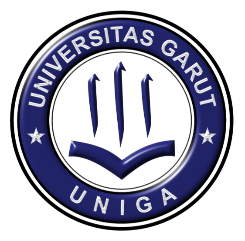 Tanggal     Materi PerbaikanTanda Tangan